В соответствии с Уставом Колпашевского районаДума Колпашевского района РЕШИЛА:1. Внести в решение Думы Колпашевского района от 23.11.2020 №18  «О рассмотрении протеста Колпашевского городского прокурора и внесении изменения в решение Думы Колпашевского района от 10.12.2008 № 580 «Об утверждении положения об оплате труда и ежегодных основных оплачиваемых отпусках, ежегодных дополнительных оплачиваемых отпусках работников органов местного самоуправления Колпашевского района и работников органов Администрации Колпашевского района» изменение, заменив в пункте 2 слова «подпункт 5)» словами «подпункт 3».2. Настоящее решение вступает в силу с даты его официального опубликования и распространяет свое действие на правоотношения, возникшие с 23.11.2020.3. Опубликовать настоящее решение в Ведомостях органов 
местного самоуправления «Колпашевский район» и разместить на официальном сайте органов местного самоуправления муниципального образования «Колпашевский район».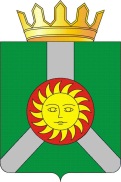 ДУМА КОЛПАШЕВСКОГО РАЙОНА ТОМСКОЙ ОБЛАСТИДУМА КОЛПАШЕВСКОГО РАЙОНА ТОМСКОЙ ОБЛАСТИДУМА КОЛПАШЕВСКОГО РАЙОНА ТОМСКОЙ ОБЛАСТИДУМА КОЛПАШЕВСКОГО РАЙОНА ТОМСКОЙ ОБЛАСТИДУМА КОЛПАШЕВСКОГО РАЙОНА ТОМСКОЙ ОБЛАСТИДУМА КОЛПАШЕВСКОГО РАЙОНА ТОМСКОЙ ОБЛАСТИДУМА КОЛПАШЕВСКОГО РАЙОНА ТОМСКОЙ ОБЛАСТИР Е Ш Е Н И Е10.12.2020№ 36О внесении изменения в решение Думы Колпашевского района от 23.11.2020 №18 «О рассмотрении протеста Колпашевского городского прокурора и внесении изменения в решение Думы Колпашевского района от 10.12.2008 № 580 «Об утверждении положения об оплате труда и ежегодных основных оплачиваемых отпусках, ежегодных дополнительных оплачиваемых отпусках работников органов местного самоуправления Колпашевского района и работников органов Администрации Колпашевского района» О внесении изменения в решение Думы Колпашевского района от 23.11.2020 №18 «О рассмотрении протеста Колпашевского городского прокурора и внесении изменения в решение Думы Колпашевского района от 10.12.2008 № 580 «Об утверждении положения об оплате труда и ежегодных основных оплачиваемых отпусках, ежегодных дополнительных оплачиваемых отпусках работников органов местного самоуправления Колпашевского района и работников органов Администрации Колпашевского района» О внесении изменения в решение Думы Колпашевского района от 23.11.2020 №18 «О рассмотрении протеста Колпашевского городского прокурора и внесении изменения в решение Думы Колпашевского района от 10.12.2008 № 580 «Об утверждении положения об оплате труда и ежегодных основных оплачиваемых отпусках, ежегодных дополнительных оплачиваемых отпусках работников органов местного самоуправления Колпашевского района и работников органов Администрации Колпашевского района» О внесении изменения в решение Думы Колпашевского района от 23.11.2020 №18 «О рассмотрении протеста Колпашевского городского прокурора и внесении изменения в решение Думы Колпашевского района от 10.12.2008 № 580 «Об утверждении положения об оплате труда и ежегодных основных оплачиваемых отпусках, ежегодных дополнительных оплачиваемых отпусках работников органов местного самоуправления Колпашевского района и работников органов Администрации Колпашевского района» О внесении изменения в решение Думы Колпашевского района от 23.11.2020 №18 «О рассмотрении протеста Колпашевского городского прокурора и внесении изменения в решение Думы Колпашевского района от 10.12.2008 № 580 «Об утверждении положения об оплате труда и ежегодных основных оплачиваемых отпусках, ежегодных дополнительных оплачиваемых отпусках работников органов местного самоуправления Колпашевского района и работников органов Администрации Колпашевского района» О внесении изменения в решение Думы Колпашевского района от 23.11.2020 №18 «О рассмотрении протеста Колпашевского городского прокурора и внесении изменения в решение Думы Колпашевского района от 10.12.2008 № 580 «Об утверждении положения об оплате труда и ежегодных основных оплачиваемых отпусках, ежегодных дополнительных оплачиваемых отпусках работников органов местного самоуправления Колпашевского района и работников органов Администрации Колпашевского района» О внесении изменения в решение Думы Колпашевского района от 23.11.2020 №18 «О рассмотрении протеста Колпашевского городского прокурора и внесении изменения в решение Думы Колпашевского района от 10.12.2008 № 580 «Об утверждении положения об оплате труда и ежегодных основных оплачиваемых отпусках, ежегодных дополнительных оплачиваемых отпусках работников органов местного самоуправления Колпашевского района и работников органов Администрации Колпашевского района» Глава районаПредседатель Думы района________________А.Ф.Медных______________И.Г.Токарева